Цикл «Просто о сложном!».Как уволить работника, чтобы не увидеть его завтра.07 июля 2021 г.14.00-15.30 (время московское)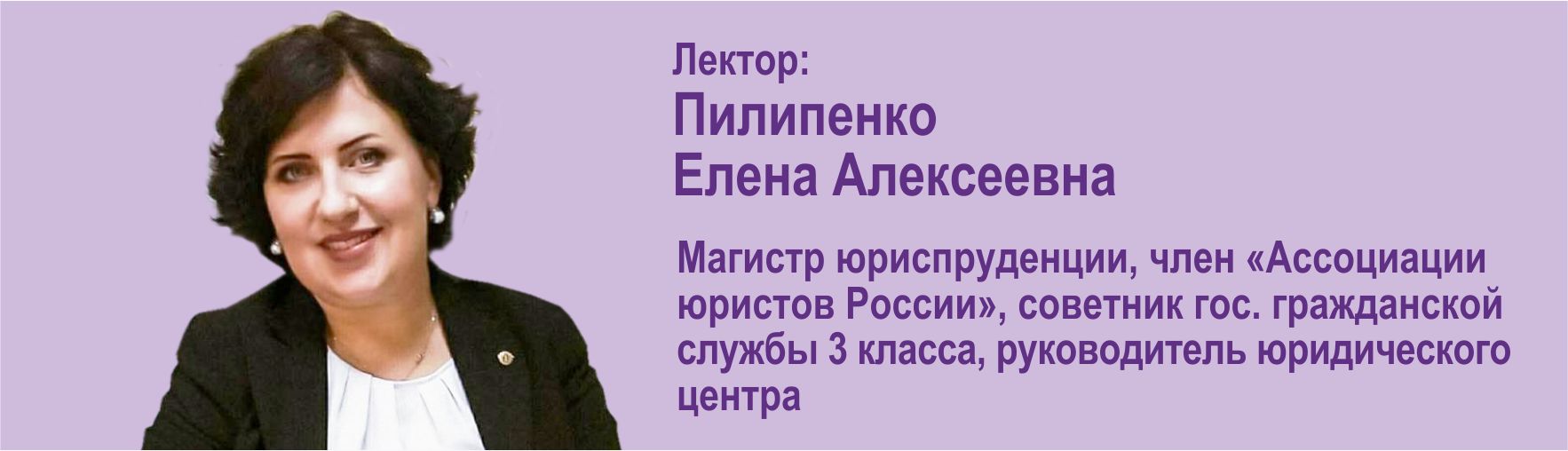 Программа вебинара:1.Порядок увольнения.2. Практические рекомендации юриста.3. Ответы на вопросы.Стоимость участия в вебинаре – 1500 руб.Для клиентов компании «КонсалтикаПлюс» – БЕСПЛАТНО!